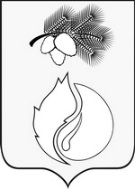 АДМИНИСТРАЦИЯ ГОРОДА КЕДРОВОГОПОСТАНОВЛЕНИЕ(от 20.07.2021 № 172, от 01.03.2022 № 50, от 20.07.2022 № 175, от 17.02.2023 № 64, от 11.07.2023 № 256, от 02.11.2023 № 403, от 13.02.2024 № 48)Томская областьг. КедровыйОб утверждении муниципальной программы «Обращение с отходами, в том числе с твердыми коммунальными отходами, на территории муниципального образования «Город Кедровый»В соответствии со статьей 179 Бюджетного кодекса Российской Федерации, Федеральным законом от 06.10.2003 № 131-ФЗ «Об общих принципах организации местного самоуправления в Российской Федерации», постановлением Администрации города Кедрового от 01.09.2020 №301 «Об утверждении Порядка принятия решений о разработке муниципальных программ муниципального образования «Город Кедровый», их формирования и реализации, а также осуществления мониторинга за ходом их реализации»ПОСТАНОВЛЯЕТ:Утвердить муниципальную программу «Обращение с отходами, в том числе с твердыми коммунальными отходами, на территории муниципального образования «Город Кедровый» согласно приложению к настоящему постановлению.Настоящее постановление вступает в силу с 01 января 2021 года.Опубликовать настоящее постановление в Информационном бюллетене городского округа «Город Кедровый», разместить на официальном сайте Администрации города Кедрового в информационно-телекоммуникационной сети «Интернет».Контроль за исполнением настоящего постановления возложить на Первого заместителя Мэра города Кедрового.Мэр										                         Н.А. СоловьеваПриложение Утверждено постановлением Администрации города Кедрового от 06.11.2020 г. № 370(от 20.07.2021 № 172, от 01.03.2022 № 50, от 20.07.2022 № 175, от 17.02.2023 № 64, от 11.07.2023 № 256, от 02.11.2023 № 403, от 13.02.2024 № 48)1.Паспорт муниципальной программы«Обращение с отходами, в том числе с твердыми коммунальными отходами, на территории муниципального образования «Город Кедровый»Характеристика текущего состояния сферы реализации муниципальной программыСогласно Основам государственной политики в области экологического развития Российской Федерации на период до 2030 года, утвержденным Президентом Российской Федерации, стратегической целью государственной политики в области экологического развития является решение социально-экономических задач, обеспечивающих экологически ориентированный рост экономики, сохранение благоприятной окружающей среды, биологического разнообразия и природных ресурсов для удовлетворения потребностей нынешнего и будущих поколений, реализации права каждого человека на благоприятную окружающую среду, укрепления правопорядка в области охраны окружающей среды и обеспечения экологической безопасности. К вопросам местного значения муниципального образования «Город Кедровый» в соответствии с Федеральным законом от 06.10.2003 № 131-ФЗ «Об общих принципах организации местного самоуправления в Российской Федерации» относится участие в организации деятельности по накоплению (в том числе раздельному накоплению), сбору, транспортированию, обработке, утилизации, обезвреживанию, захоронению твердых коммунальных отходов (далее – ТКО).На территории муниципального образования «Город Кедровый» обустроен один полигон твердых коммунальных отходов, но кроме того на конец 2020 года имеются 2 несанкционированные свалки, расположенные в сельских населенных пунктах п. Рогалево и п. Таванга, не отвечающие требованиям СанПиН 2.1.7.1038 и СанПиН 2.1.7.1322-03, которые подлежат ликвидации в 2021-2024 годах году, при наличии финансирования.В виду сложной транспортной доступности и отсутствием обустроенных мест сбора ТКО - система сбора и вывоза твердых коммунальных отходов от частных домовладений в п. Таванга и п. Рогалево на данный момент пока отсутствует. В связи с чем, в ближайшие годы планируется реализация ряда мероприятий, которые позволят обеспечить 100% охват населения муниципального образования системой сбора и вывоза ТКО.В соответствии с новой системой обращения с отходами, сбор твердых коммунальных отходов на территории города Кедрового и сельских населенных пунктов с. Пудино, п.Останино,                                  п. Лушниково, п. Калининск от многоквартирных и частных домов осуществляется региональным оператором по обращению с твердыми коммунальными отходами на территории четвертой зоны деятельности регионального оператора и вывозится на полигон города Кедрового, расположенный на земельном участке с кадастровым номером 70:18:0000006:92 общей площадью 1,3905 га. по адресу: Томская область, г. Кедровый, Промышленный район, квартал № 01, участок № 70-а.На территории города Кедрового имеется 28 контейнерных площадок, на которых размещены контейнерные баки в количестве 59 шт.В сельских населенных пунктах размещены контейнерные баки в количестве 53 шт. В соответствии с Федеральным законом от 24.06.1998 № 89-ФЗ «Об отходах производства и потребления» планируется строительство 53 контейнерных площадок в сельских населенных пунктах в период с 2021 по 2024 годы.Основные экологические проблемы связаны с решением вопроса по снижению уровня загрязненности твердыми коммунальными отходами территории муниципального образования «Город Кедровый».Для улучшения экологической ситуации на территории муниципального образования «Город Кедровый» по сбору и утилизации промышленных и бытовых отходов необходим оборудованный проектируемый полигон для складирования ТКО на основании санитарных правил СП 2.1.7.1038-01 «Гигиенические требования к устройству и содержанию полигонов для твердых бытовых отходов», утвержденных постановлением главного государственного санитарного врача Российской Федерации от 30.05.2001 № 16. В 2020 году на территории муниципального образования «Город Кедровый» были выполнены мероприятия по ликвидации трех несанкционированных свалок, расположенных на территории сельских населенных пунктов п. Калининск, п. Лушниково, п. Останино. Несанкционированные свалки в п. Рогалево и п. Таванга подлежат закрытию и рекультивации, ввиду их несоответствия санитарно-гигиеническим требованиям. В соответствии с Соглашениями о предоставлении в 2019 году субсидии из областного бюджета бюджету муниципального образования «Город Кедровый» были приобретены:средство измерения массы твердых коммунальных отходов (весы);новые металлические контейнеры объемом 0,75 куб. м. в количестве 175 единиц.Муниципальная программа предусматривает проведение работ по ликвидации несанкционированных свалок, мероприятий по экологическому просвещению с привлечением средств бюджета Томской области и бюджета муниципального образования «Город Кедровый». Приоритеты, обозначенные в муниципальной программе, представляют собой комплекс взаимосвязанных мероприятий, направленных на решение тактических задач с учетом прогнозируемых показателей по основным направлениям: совершенствование системы управления отходами, устройство контейнерных площадок и установка контейнеров и их обслуживание. Решение задач по устранению влияния негативного воздействия на окружающую среду и здоровье населения - это целостная система мер, организуемая в данной муниципальной программе.3.Цель и задачи муниципальной программы, показатели цели и задач муниципальной программыПеречень показателей цели и задач муниципальнойпрограммы и сведения о порядке сбора информациипо показателям и методике их расчета4.Ресурсное обеспечение муниципальной программыПеречень основных мероприятийи ресурсное обеспечение реализации муниципальной программы муниципального образования «Город Кедровый» Анализ рисков реализации муниципальной программыАнализ рисков и управление рисками при реализации муниципальной программы осуществляет ответственный исполнитель – отдел по управлению муниципальной собственностью Администрации города Кедрового.В рамках реализации муниципальной программы могут быть выделены следующие риски, препятствующие ее реализации:1) правовые риски, связанные с изменением федерального и областного законодательства, нормативно-правовой базы, необходимой для эффективной реализации муниципальной программы, что может привести к существенному увеличению планируемых сроков или изменению условий реализации мероприятий государственной программы;2) административные риски, связанные с неэффективным управлением муниципальной программой, что может привести к нецелевому и (или) неэффективному использованию бюджетных средств, нарушению планируемых сроков реализации муниципальной программы, недостижению плановых значений показателей, невыполнению ряда мероприятий муниципальной программы или задержке в их выполнении;3) техногенные и экологические риски, связанные с природными, климатическими явлениями, техногенными катастрофами, могут привести к невозможности реализации мероприятий муниципальной программы и (или) к отвлечению средств от финансирования муниципальной программы;4) экономические риски, связанные с возможностями снижения темпов роста экономики, а также с кризисом банковской системы и возникновением бюджетного дефицита. Эти риски могут отразиться в реализации наиболее затратных мероприятий муниципальной программы;5) кадровые риски, обусловленные значительным дефицитом высококвалифицированных кадров в сферах реализации настоящей программы.Способы минимизации рисков:своевременное внесение соответствующих изменений в правовые акты, касающиеся реализации мероприятий муниципальной программы;формирование эффективной системы управления на основе четкого распределения функций, полномочий и ответственности основных исполнителей муниципальной программы;определение приоритетов для первоочередного финансирования, перераспределение объемов финансирования в зависимости от динамики и темпов решения поставленных задач;регулярный мониторинг результативности реализации муниципальной программы, при необходимости, ежегодная корректировка показателей и мероприятий муниципальной программы;повышение эффективности взаимодействия участников реализации муниципальной программы;обеспечение притока высококвалифицированных кадров и повышения квалификации имеющихся специалистов.Управление и мониторинг за реализациеймуниципальной программыМуниципальная программа в целом реализуется в рамках текущей деятельности Администрации города Кедрового (отдела по управлению муниципальной собственностью).В процессе реализации муниципальной программы осуществляется взаимодействие с профильными департаментами Администрации Томской области, органами местного самоуправления, муниципальными учреждениями региональным оператором по вывозу ТКО, организациями жилищно-коммунального сектора, населением муниципального образования. Данное взаимодействие осуществляется в рамках действующего законодательства.Общий контроль за реализацией программы осуществляет Первый заместитель Мэра города Кедрового.Контроль за реализацией муниципальной программы, в том числе за достижением ее показателей, осуществляет ответственный исполнитель муниципальной программы.Отчеты о реализации муниципальной программы формируются Администрацией города Кедрового совместно с отделом финансов и экономики в порядке и сроки, установленные постановлением Администрации города Кедрового от 01.09.2020 № 301 «Об утверждении Порядка принятия решений о разработке муниципальных программ муниципального образования «Город Кедровый», их формирования и реализации, а также осуществления мониторинга за ходом их реализации». В рамках реализации муниципальной программы меры муниципального регулирования и налоговые расходы не предусмотрены.06.11.2020 г.                    № 3701Наименование муниципальной программыОбращение с отходами, в том числе с твердыми коммунальными отходами, на территории муниципального образования «Город Кедровый»Обращение с отходами, в том числе с твердыми коммунальными отходами, на территории муниципального образования «Город Кедровый»Обращение с отходами, в том числе с твердыми коммунальными отходами, на территории муниципального образования «Город Кедровый»Обращение с отходами, в том числе с твердыми коммунальными отходами, на территории муниципального образования «Город Кедровый»Обращение с отходами, в том числе с твердыми коммунальными отходами, на территории муниципального образования «Город Кедровый»Обращение с отходами, в том числе с твердыми коммунальными отходами, на территории муниципального образования «Город Кедровый»Обращение с отходами, в том числе с твердыми коммунальными отходами, на территории муниципального образования «Город Кедровый»Обращение с отходами, в том числе с твердыми коммунальными отходами, на территории муниципального образования «Город Кедровый»Обращение с отходами, в том числе с твердыми коммунальными отходами, на территории муниципального образования «Город Кедровый»Обращение с отходами, в том числе с твердыми коммунальными отходами, на территории муниципального образования «Город Кедровый»Обращение с отходами, в том числе с твердыми коммунальными отходами, на территории муниципального образования «Город Кедровый»2Ответственный исполнитель муниципальной программыАдминистрация муниципального образования «Город Кедровый» (далее – Администрация города Кедрового)Администрация муниципального образования «Город Кедровый» (далее – Администрация города Кедрового)Администрация муниципального образования «Город Кедровый» (далее – Администрация города Кедрового)Администрация муниципального образования «Город Кедровый» (далее – Администрация города Кедрового)Администрация муниципального образования «Город Кедровый» (далее – Администрация города Кедрового)Администрация муниципального образования «Город Кедровый» (далее – Администрация города Кедрового)Администрация муниципального образования «Город Кедровый» (далее – Администрация города Кедрового)Администрация муниципального образования «Город Кедровый» (далее – Администрация города Кедрового)Администрация муниципального образования «Город Кедровый» (далее – Администрация города Кедрового)Администрация муниципального образования «Город Кедровый» (далее – Администрация города Кедрового)Администрация муниципального образования «Город Кедровый» (далее – Администрация города Кедрового)3Соисполнители муниципальной программы-----------4Участники муниципальной программы-----------5Цель социально-экономического развития муниципального образования «Город Кедровый», на реализацию которой направлена муниципальная программаФормирование благоприятной социальной среды, обеспечивающей повышение качества жизни населенияФормирование благоприятной социальной среды, обеспечивающей повышение качества жизни населенияФормирование благоприятной социальной среды, обеспечивающей повышение качества жизни населенияФормирование благоприятной социальной среды, обеспечивающей повышение качества жизни населенияФормирование благоприятной социальной среды, обеспечивающей повышение качества жизни населенияФормирование благоприятной социальной среды, обеспечивающей повышение качества жизни населенияФормирование благоприятной социальной среды, обеспечивающей повышение качества жизни населенияФормирование благоприятной социальной среды, обеспечивающей повышение качества жизни населенияФормирование благоприятной социальной среды, обеспечивающей повышение качества жизни населенияФормирование благоприятной социальной среды, обеспечивающей повышение качества жизни населенияФормирование благоприятной социальной среды, обеспечивающей повышение качества жизни населения6Цель муниципальной программыПредотвращение вредного воздействия коммунальных отходов на здоровье человека и окружающую средуПредотвращение вредного воздействия коммунальных отходов на здоровье человека и окружающую средуПредотвращение вредного воздействия коммунальных отходов на здоровье человека и окружающую средуПредотвращение вредного воздействия коммунальных отходов на здоровье человека и окружающую средуПредотвращение вредного воздействия коммунальных отходов на здоровье человека и окружающую средуПредотвращение вредного воздействия коммунальных отходов на здоровье человека и окружающую средуПредотвращение вредного воздействия коммунальных отходов на здоровье человека и окружающую средуПредотвращение вредного воздействия коммунальных отходов на здоровье человека и окружающую средуПредотвращение вредного воздействия коммунальных отходов на здоровье человека и окружающую средуПредотвращение вредного воздействия коммунальных отходов на здоровье человека и окружающую средуПредотвращение вредного воздействия коммунальных отходов на здоровье человека и окружающую среду7Показатели цели муниципальной программы и их значения (с детализацией по годам реализации)Показатели целиПоказатели цели2020(оценка)2020(оценка)20212021202220222023202320247Показатели цели муниципальной программы и их значения (с детализацией по годам реализации)Объем образованных отходов I-IV классов отходов опасности, тыс. т. Объем образованных отходов I-IV классов отходов опасности, тыс. т. 1,321,321,401,401,421,421,451,451,457Показатели цели муниципальной программы и их значения (с детализацией по годам реализации)Доля утилизированных и обезвреженных отходов производства и потребления в общем количестве образующихся отходов I-IV опасности, %Доля утилизированных и обезвреженных отходов производства и потребления в общем количестве образующихся отходов I-IV опасности, %1001001001001001001001001008Задачи муниципальной программы Задача 1. Создание системы обращения с твердыми коммунальными отходами на территории муниципального образования «Город Кедровый»;Задача 2. Ликвидация несанкционированных объектов размещения твердых коммунальных отходов; Задача 3. Обустройство мест (площадок) накопления твердых коммунальных отходов.Задача 1. Создание системы обращения с твердыми коммунальными отходами на территории муниципального образования «Город Кедровый»;Задача 2. Ликвидация несанкционированных объектов размещения твердых коммунальных отходов; Задача 3. Обустройство мест (площадок) накопления твердых коммунальных отходов.Задача 1. Создание системы обращения с твердыми коммунальными отходами на территории муниципального образования «Город Кедровый»;Задача 2. Ликвидация несанкционированных объектов размещения твердых коммунальных отходов; Задача 3. Обустройство мест (площадок) накопления твердых коммунальных отходов.Задача 1. Создание системы обращения с твердыми коммунальными отходами на территории муниципального образования «Город Кедровый»;Задача 2. Ликвидация несанкционированных объектов размещения твердых коммунальных отходов; Задача 3. Обустройство мест (площадок) накопления твердых коммунальных отходов.Задача 1. Создание системы обращения с твердыми коммунальными отходами на территории муниципального образования «Город Кедровый»;Задача 2. Ликвидация несанкционированных объектов размещения твердых коммунальных отходов; Задача 3. Обустройство мест (площадок) накопления твердых коммунальных отходов.Задача 1. Создание системы обращения с твердыми коммунальными отходами на территории муниципального образования «Город Кедровый»;Задача 2. Ликвидация несанкционированных объектов размещения твердых коммунальных отходов; Задача 3. Обустройство мест (площадок) накопления твердых коммунальных отходов.Задача 1. Создание системы обращения с твердыми коммунальными отходами на территории муниципального образования «Город Кедровый»;Задача 2. Ликвидация несанкционированных объектов размещения твердых коммунальных отходов; Задача 3. Обустройство мест (площадок) накопления твердых коммунальных отходов.Задача 1. Создание системы обращения с твердыми коммунальными отходами на территории муниципального образования «Город Кедровый»;Задача 2. Ликвидация несанкционированных объектов размещения твердых коммунальных отходов; Задача 3. Обустройство мест (площадок) накопления твердых коммунальных отходов.Задача 1. Создание системы обращения с твердыми коммунальными отходами на территории муниципального образования «Город Кедровый»;Задача 2. Ликвидация несанкционированных объектов размещения твердых коммунальных отходов; Задача 3. Обустройство мест (площадок) накопления твердых коммунальных отходов.Задача 1. Создание системы обращения с твердыми коммунальными отходами на территории муниципального образования «Город Кедровый»;Задача 2. Ликвидация несанкционированных объектов размещения твердых коммунальных отходов; Задача 3. Обустройство мест (площадок) накопления твердых коммунальных отходов.Задача 1. Создание системы обращения с твердыми коммунальными отходами на территории муниципального образования «Город Кедровый»;Задача 2. Ликвидация несанкционированных объектов размещения твердых коммунальных отходов; Задача 3. Обустройство мест (площадок) накопления твердых коммунальных отходов.9Показатели задач муниципальной программы и их значения (с детализацией по годам реализации)Показатели задач2020 год(оценка)2020 год(оценка)2021 год2021 год2022 год2022 год2023 год2023 год2024 год2024 год9Показатели задач муниципальной программы и их значения (с детализацией по годам реализации)Задача 1 Создание системы обращения с твердыми коммунальными отходами на территории муниципального образования «Город Кедровый»Задача 1 Создание системы обращения с твердыми коммунальными отходами на территории муниципального образования «Город Кедровый»Задача 1 Создание системы обращения с твердыми коммунальными отходами на территории муниципального образования «Город Кедровый»Задача 1 Создание системы обращения с твердыми коммунальными отходами на территории муниципального образования «Город Кедровый»Задача 1 Создание системы обращения с твердыми коммунальными отходами на территории муниципального образования «Город Кедровый»Задача 1 Создание системы обращения с твердыми коммунальными отходами на территории муниципального образования «Город Кедровый»Задача 1 Создание системы обращения с твердыми коммунальными отходами на территории муниципального образования «Город Кедровый»Задача 1 Создание системы обращения с твердыми коммунальными отходами на территории муниципального образования «Город Кедровый»Задача 1 Создание системы обращения с твердыми коммунальными отходами на территории муниципального образования «Город Кедровый»Задача 1 Создание системы обращения с твердыми коммунальными отходами на территории муниципального образования «Город Кедровый»Задача 1 Создание системы обращения с твердыми коммунальными отходами на территории муниципального образования «Город Кедровый»9Показатели задач муниципальной программы и их значения (с детализацией по годам реализации)Доля населения, охваченного системой обращения с отходами, %98989898989898981001009Показатели задач муниципальной программы и их значения (с детализацией по годам реализации)Задача 2 Ликвидация несанкционированных объектов размещения твердых коммунальных отходовЗадача 2 Ликвидация несанкционированных объектов размещения твердых коммунальных отходовЗадача 2 Ликвидация несанкционированных объектов размещения твердых коммунальных отходовЗадача 2 Ликвидация несанкционированных объектов размещения твердых коммунальных отходовЗадача 2 Ликвидация несанкционированных объектов размещения твердых коммунальных отходовЗадача 2 Ликвидация несанкционированных объектов размещения твердых коммунальных отходовЗадача 2 Ликвидация несанкционированных объектов размещения твердых коммунальных отходовЗадача 2 Ликвидация несанкционированных объектов размещения твердых коммунальных отходовЗадача 2 Ликвидация несанкционированных объектов размещения твердых коммунальных отходовЗадача 2 Ликвидация несанкционированных объектов размещения твердых коммунальных отходовЗадача 2 Ликвидация несанкционированных объектов размещения твердых коммунальных отходов9Показатели задач муниципальной программы и их значения (с детализацией по годам реализации)Количество несанкционированных свалок на территории муниципального образования «Город Кедровый», ед.22222200009Показатели задач муниципальной программы и их значения (с детализацией по годам реализации)Задача 3 Обустройство мест (площадок) накопления твердых коммунальных отходовЗадача 3 Обустройство мест (площадок) накопления твердых коммунальных отходовЗадача 3 Обустройство мест (площадок) накопления твердых коммунальных отходовЗадача 3 Обустройство мест (площадок) накопления твердых коммунальных отходовЗадача 3 Обустройство мест (площадок) накопления твердых коммунальных отходовЗадача 3 Обустройство мест (площадок) накопления твердых коммунальных отходовЗадача 3 Обустройство мест (площадок) накопления твердых коммунальных отходовЗадача 3 Обустройство мест (площадок) накопления твердых коммунальных отходовЗадача 3 Обустройство мест (площадок) накопления твердых коммунальных отходовЗадача 3 Обустройство мест (площадок) накопления твердых коммунальных отходовЗадача 3 Обустройство мест (площадок) накопления твердых коммунальных отходов9Показатели задач муниципальной программы и их значения (с детализацией по годам реализации)Количество обустроенных контейнерных площадок, ед.117710101313202010Сроки реализации муниципальной программы2021-2024 2021-2024 2021-2024 2021-2024 2021-2024 2021-2024 2021-2024 2021-2024 2021-2024 2021-2024 2021-2024 11Объем и источники финансирования муниципальной программы (с детализацией по годам реализации, тыс. рублей)ИсточникиИсточникиВсегоВсего202120212022202220232023202411Объем и источники финансирования муниципальной программы (с детализацией по годам реализации, тыс. рублей)Итого по всем источникамИтого по всем источникам15335,1815335,18110,88110,88713,68713,6814425,7214425,7294,9011Объем и источники финансирования муниципальной программы (с детализацией по годам реализации, тыс. рублей)федеральный бюджет (по согласованию)федеральный бюджет (по согласованию)0,000,000,000,000,000,000,000,000,0011Объем и источники финансирования муниципальной программы (с детализацией по годам реализации, тыс. рублей)областной бюджет (по согласованию)областной бюджет (по согласованию)11312,4011312,400,000,000,000,0011312,4011312,400,0011Объем и источники финансирования муниципальной программы (с детализацией по годам реализации, тыс. рублей)местный бюджетместный бюджет4022,784022,78110,88110,88713,68713,683103,323103,3294,9011Объем и источники финансирования муниципальной программы (с детализацией по годам реализации, тыс. рублей)внебюджетные источники (по согласованию)внебюджетные источники (по согласованию)0,000,000,000,000,000,000,000,000,0011Объем и источники финансирования муниципальной программы (с детализацией по годам реализации, тыс. рублей)ПотребностьПотребность---------№ппНаименование показателяЕд. измеренияПункт Федерального плана статистических работ Периодичность сбора данных Временные характеристики показателя Алгоритм формирования (формула) расчета показателя Метод сбора информации Ответственный за сбор данных по показателю Дата получения фактического значения показателя 12345678910Цель: Предотвращение вредного воздействия коммунальных отходов на здоровье человека и окружающую средуЦель: Предотвращение вредного воздействия коммунальных отходов на здоровье человека и окружающую средуЦель: Предотвращение вредного воздействия коммунальных отходов на здоровье человека и окружающую средуЦель: Предотвращение вредного воздействия коммунальных отходов на здоровье человека и окружающую средуЦель: Предотвращение вредного воздействия коммунальных отходов на здоровье человека и окружающую средуЦель: Предотвращение вредного воздействия коммунальных отходов на здоровье человека и окружающую средуЦель: Предотвращение вредного воздействия коммунальных отходов на здоровье человека и окружающую средуЦель: Предотвращение вредного воздействия коммунальных отходов на здоровье человека и окружающую средуЦель: Предотвращение вредного воздействия коммунальных отходов на здоровье человека и окружающую средуЦель: Предотвращение вредного воздействия коммунальных отходов на здоровье человека и окружающую среду1Объем образованных отходов I-IV классов опасности тыс. т.-ежегоднона конец отчетного периодаПодсчет общего количестваведомственная статистикаРуководитель отдела по управлению муниципальной собственностьюДо 15 числа января, года следующего за отчетным2Доля утилизированных и обезвреженных отходов производства и потребления в общем количестве образующихся отходов I-IV классов опасности%-ежегоднона конец отчетного периодаД = Vисп/Vобщ*100где:Д – доля утилизированных и обезвреженных отходов производства и потребления в общем количестве образующихся отходов I-IV классов опасности,Vисп – объем утилизированных и обезвреженных отходов производства и потребления, за отчетный период,V общ – общее количество образующихся отходов I-IV классов опасностиВедомственная статистикаРуководитель отдела по управлению муниципальной собственностьюДо 15 числа января, года следующего за отчетнымЗадача 1: Создание системы обращения с твердыми коммунальными отходами на территории муниципального образования «Город Кедровый»Задача 1: Создание системы обращения с твердыми коммунальными отходами на территории муниципального образования «Город Кедровый»Задача 1: Создание системы обращения с твердыми коммунальными отходами на территории муниципального образования «Город Кедровый»Задача 1: Создание системы обращения с твердыми коммунальными отходами на территории муниципального образования «Город Кедровый»Задача 1: Создание системы обращения с твердыми коммунальными отходами на территории муниципального образования «Город Кедровый»Задача 1: Создание системы обращения с твердыми коммунальными отходами на территории муниципального образования «Город Кедровый»Задача 1: Создание системы обращения с твердыми коммунальными отходами на территории муниципального образования «Город Кедровый»Задача 1: Создание системы обращения с твердыми коммунальными отходами на территории муниципального образования «Город Кедровый»Задача 1: Создание системы обращения с твердыми коммунальными отходами на территории муниципального образования «Город Кедровый»Задача 1: Создание системы обращения с твердыми коммунальными отходами на территории муниципального образования «Город Кедровый»3Доля населения, охваченного системой обращения с отходами%-ежегоднона конец отчетного периодаД=Ч/Чо*100, где:Д – доля населения, охваченного системой обращения с отходами,Ч – численность населения муниципального образования «Город Кедровый», охваченного системой обращения с отходами,Чо – общая численность населения муниципального образования «Город Кедровый»Ведомственная статистикаРуководитель отдела по управлению муниципальной собственностьюДо 15 числа января, года следующего за отчетнымЗадача 2: Ликвидация несанкционированных объектов размещения твердых коммунальных отходовЗадача 2: Ликвидация несанкционированных объектов размещения твердых коммунальных отходовЗадача 2: Ликвидация несанкционированных объектов размещения твердых коммунальных отходовЗадача 2: Ликвидация несанкционированных объектов размещения твердых коммунальных отходовЗадача 2: Ликвидация несанкционированных объектов размещения твердых коммунальных отходовЗадача 2: Ликвидация несанкционированных объектов размещения твердых коммунальных отходовЗадача 2: Ликвидация несанкционированных объектов размещения твердых коммунальных отходовЗадача 2: Ликвидация несанкционированных объектов размещения твердых коммунальных отходовЗадача 2: Ликвидация несанкционированных объектов размещения твердых коммунальных отходовЗадача 2: Ликвидация несанкционированных объектов размещения твердых коммунальных отходов4Количество несанкционированных свалок на территории муниципального образования «Город Кедровый»единица-1 раз в полугодиена конец отчетного периодаПодсчет общего количестваВедомственная статистикаРуководитель отдела по управлению муниципальной собственностьюДо 15 числа месяца, следующего за отчетнымЗадача 3: Обустройство мест (площадок) накопления твердых коммунальных отходовЗадача 3: Обустройство мест (площадок) накопления твердых коммунальных отходовЗадача 3: Обустройство мест (площадок) накопления твердых коммунальных отходовЗадача 3: Обустройство мест (площадок) накопления твердых коммунальных отходовЗадача 3: Обустройство мест (площадок) накопления твердых коммунальных отходовЗадача 3: Обустройство мест (площадок) накопления твердых коммунальных отходовЗадача 3: Обустройство мест (площадок) накопления твердых коммунальных отходовЗадача 3: Обустройство мест (площадок) накопления твердых коммунальных отходовЗадача 3: Обустройство мест (площадок) накопления твердых коммунальных отходовЗадача 3: Обустройство мест (площадок) накопления твердых коммунальных отходов5Количество обустроенных контейнерных площадок единица-1 раз в полугодиена конец отчетного периодаПодсчет общего количестваВедомственная статистикаРуководитель отдела по управлению муниципальной собственностьюДо 15 числа месяца, следующего за отчетнымКод аналитической программной классификацииКод аналитической программной классификацииКод аналитической программной классификацииКод аналитической программной классификацииНаименование муниципальной программы, подпрограммы, задачи, основного мероприятия, мероприятияОтветственный исполнитель, соисполнительРасходы бюджета муниципального образования, тыс. рублейРасходы бюджета муниципального образования, тыс. рублейРасходы бюджета муниципального образования, тыс. рублейРасходы бюджета муниципального образования, тыс. рублейРасходы бюджета муниципального образования, тыс. рублейМППпОММНаименование муниципальной программы, подпрограммы, задачи, основного мероприятия, мероприятияОтветственный исполнитель, соисполнительВсего2021 год2022 год2023 год2024 год14хххМуниципальная программа «Обращение с отходами, в том числе с твердыми коммунальными отходами, на территории муниципального образования «Город Кедровый»Всего 15335,18110,88713,6814415,7294,9014хххМуниципальная программа «Обращение с отходами, в том числе с твердыми коммунальными отходами, на территории муниципального образования «Город Кедровый»Администрация города Кедрового15335,18110,88713,6814415,7294,90Задача 1. Создание системы обращения с твердыми коммунальными отходами на территории муниципального образования «Город Кедровый»Задача 1. Создание системы обращения с твердыми коммунальными отходами на территории муниципального образования «Город Кедровый»Задача 1. Создание системы обращения с твердыми коммунальными отходами на территории муниципального образования «Город Кедровый»Задача 1. Создание системы обращения с твердыми коммунальными отходами на территории муниципального образования «Город Кедровый»Задача 1. Создание системы обращения с твердыми коммунальными отходами на территории муниципального образования «Город Кедровый»Задача 1. Создание системы обращения с твердыми коммунальными отходами на территории муниципального образования «Город Кедровый»Задача 1. Создание системы обращения с твердыми коммунальными отходами на территории муниципального образования «Город Кедровый»Задача 1. Создание системы обращения с твердыми коммунальными отходами на территории муниципального образования «Город Кедровый»Задача 1. Создание системы обращения с твердыми коммунальными отходами на территории муниципального образования «Город Кедровый»Задача 1. Создание системы обращения с твердыми коммунальными отходами на территории муниципального образования «Город Кедровый»Задача 1. Создание системы обращения с твердыми коммунальными отходами на территории муниципального образования «Город Кедровый»14х01хОсновное мероприятие «Обустройство и содержание полигона ТКО»Всего 719,67110,88463,68145,110,0014х01хОсновное мероприятие «Обустройство и содержание полигона ТКО»Администрация города Кедрового719,67110,88463,68145,110,0014х04хОсновное мероприятие «Строительство полигона твердых коммунальных отходов»Всего13400,000,000,0013400,000,0014х04хОсновное мероприятие «Строительство полигона твердых коммунальных отходов»Администрация города Кедрового13400,000,000,0013400,000,0014х041Осуществление капитальных вложений в объекты муниципальной собственности в сфере обращения с твердыми коммунальными отходамиВсего11312,400,000,0011312,400,0014х041Осуществление капитальных вложений в объекты муниципальной собственности в сфере обращения с твердыми коммунальными отходамиАдминистрация города Кедрового11312,400,000,0011312,400,0014х042Капитальные вложения в объекты государственной (муниципальной) собственностиВсего2087,600,000,002087,600,0014х042Капитальные вложения в объекты государственной (муниципальной) собственностиАдминистрация города Кедрового2087,600,000,002087,600,00Задача 2. Ликвидация несанкционированных объектов размещения твердых коммунальных отходовЗадача 2. Ликвидация несанкционированных объектов размещения твердых коммунальных отходовЗадача 2. Ликвидация несанкционированных объектов размещения твердых коммунальных отходовЗадача 2. Ликвидация несанкционированных объектов размещения твердых коммунальных отходовЗадача 2. Ликвидация несанкционированных объектов размещения твердых коммунальных отходовЗадача 2. Ликвидация несанкционированных объектов размещения твердых коммунальных отходовЗадача 2. Ликвидация несанкционированных объектов размещения твердых коммунальных отходовЗадача 2. Ликвидация несанкционированных объектов размещения твердых коммунальных отходовЗадача 2. Ликвидация несанкционированных объектов размещения твердых коммунальных отходовЗадача 2. Ликвидация несанкционированных объектов размещения твердых коммунальных отходовЗадача 2. Ликвидация несанкционированных объектов размещения твердых коммунальных отходов14х02хОсновное мероприятие «Ликвидация мест несанкционированного складирования отходов»Всего 402,000,00250,0057,1094,9014х02хОсновное мероприятие «Ликвидация мест несанкционированного складирования отходов»Администрация города Кедрового402,000,00250,0057,1094,90Задача 3. Обустройство мест (площадок) накопления твердых коммунальных отходовЗадача 3. Обустройство мест (площадок) накопления твердых коммунальных отходовЗадача 3. Обустройство мест (площадок) накопления твердых коммунальных отходовЗадача 3. Обустройство мест (площадок) накопления твердых коммунальных отходовЗадача 3. Обустройство мест (площадок) накопления твердых коммунальных отходовЗадача 3. Обустройство мест (площадок) накопления твердых коммунальных отходовЗадача 3. Обустройство мест (площадок) накопления твердых коммунальных отходовЗадача 3. Обустройство мест (площадок) накопления твердых коммунальных отходовЗадача 3. Обустройство мест (площадок) накопления твердых коммунальных отходовЗадача 3. Обустройство мест (площадок) накопления твердых коммунальных отходовЗадача 3. Обустройство мест (площадок) накопления твердых коммунальных отходов14х03хОсновное мероприятие «Создание мест (площадок) накопления твердых коммунальных отходов»Всего 813,510,000,00813,510,0014х03хОсновное мероприятие «Создание мест (площадок) накопления твердых коммунальных отходов»Администрация города Кедрового813,510,000,00813,510,00Код аналитической программной классификацииКод аналитической программной классификацииКод аналитической программной классификацииНаименование муниципальной программы, задачи муниципальной программы, основного мероприятия муниципальной программыИсточник финансированияЗначение показателейЗначение показателейЗначение показателейЗначение показателейЗначение показателейКод аналитической программной классификацииКод аналитической программной классификацииКод аналитической программной классификацииНаименование муниципальной программы, задачи муниципальной программы, основного мероприятия муниципальной программыИсточник финансированияИтого 2021 год2022 год2023 год2024 годМПОММНаименование муниципальной программы, задачи муниципальной программы, основного мероприятия муниципальной программыИсточник финансированияИтого 2021 год2022 год2023 год2024 год14xxМуниципальная программа «Обращение с отходами, в том числе с твердыми коммунальными отходами, на территории муниципального образования «Город Кедровый»Объем финансирования всего (тыс. рублей), в том числе за счет средств15335,18110,88713,6814415,7294,9014xxМуниципальная программа «Обращение с отходами, в том числе с твердыми коммунальными отходами, на территории муниципального образования «Город Кедровый»Федерального бюджета (по согласованию)0,000,000,000,000,0014xxМуниципальная программа «Обращение с отходами, в том числе с твердыми коммунальными отходами, на территории муниципального образования «Город Кедровый»Областного бюджета (по согласованию)11312,400,000,0011312,400,0014xxМуниципальная программа «Обращение с отходами, в том числе с твердыми коммунальными отходами, на территории муниципального образования «Город Кедровый»Местного бюджета4022,78110,88713,683103,3294,9014xxМуниципальная программа «Обращение с отходами, в том числе с твердыми коммунальными отходами, на территории муниципального образования «Город Кедровый»Внебюджетных источников (по согласованию)0,000,000,000,000,0014xxМуниципальная программа «Обращение с отходами, в том числе с твердыми коммунальными отходами, на территории муниципального образования «Город Кедровый»Потребность0,000,000,000,000,00Задача 1. Создание системы обращения с твердыми коммунальными отходами на территории муниципального образования «Город Кедровый»Задача 1. Создание системы обращения с твердыми коммунальными отходами на территории муниципального образования «Город Кедровый»Задача 1. Создание системы обращения с твердыми коммунальными отходами на территории муниципального образования «Город Кедровый»Задача 1. Создание системы обращения с твердыми коммунальными отходами на территории муниципального образования «Город Кедровый»Задача 1. Создание системы обращения с твердыми коммунальными отходами на территории муниципального образования «Город Кедровый»Задача 1. Создание системы обращения с твердыми коммунальными отходами на территории муниципального образования «Город Кедровый»Задача 1. Создание системы обращения с твердыми коммунальными отходами на территории муниципального образования «Город Кедровый»Задача 1. Создание системы обращения с твердыми коммунальными отходами на территории муниципального образования «Город Кедровый»Задача 1. Создание системы обращения с твердыми коммунальными отходами на территории муниципального образования «Город Кедровый»Задача 1. Создание системы обращения с твердыми коммунальными отходами на территории муниципального образования «Город Кедровый»141xОсновное мероприятие «Обустройство и содержание полигона ТКО»Объем финансирования всего (тыс. рублей), в том числе за счет средств719,67110,88463,68145,110,00141xОсновное мероприятие «Обустройство и содержание полигона ТКО»Федерального бюджета (по согласованию)0,000,000,000,000,00141xОсновное мероприятие «Обустройство и содержание полигона ТКО»Областного бюджета (по согласованию)0,000,000,000,000,00141xОсновное мероприятие «Обустройство и содержание полигона ТКО»Местного бюджета719,67110,88463,68145,110,00141xОсновное мероприятие «Обустройство и содержание полигона ТКО»Показатели конечного результата основного мероприятия, по годам реализации:ххххх141xОсновное мероприятие «Обустройство и содержание полигона ТКО»Доля населения, охваченного системой обращения с отходами%9898100100144хОсновные мероприятия «Строительство полигона твердых коммунальных отходов»Объем финансирования всего (тыс. рублей), в том числе за счет средств13400,000,000,0013400,000,00144хОсновные мероприятия «Строительство полигона твердых коммунальных отходов»Федерального бюджета (по согласованию)0,000,000,000,000,00144хОсновные мероприятия «Строительство полигона твердых коммунальных отходов»Областного бюджета (по согласованию)11312,400,000,0011312,400,00144хОсновные мероприятия «Строительство полигона твердых коммунальных отходов»Местного бюджета2087,600,000,002087,600,00144хОсновные мероприятия «Строительство полигона твердых коммунальных отходов»Показатели конечного результата основного мероприятия, по годам реализации:ххххх144хОсновные мероприятия «Строительство полигона твердых коммунальных отходов»Наличие проектно-сметной документации на строительство полигона твердых коммунальных отходов000101441Осуществление капитальных вложений в объекты муниципальной собственности в сфере обращения с твердыми коммунальными отходамиОбъем финансирования всего (тыс. рублей), в том числе за счет средств11312,400,000,0011312,400,001441Осуществление капитальных вложений в объекты муниципальной собственности в сфере обращения с твердыми коммунальными отходамиФедерального бюджета (по согласованию)0,000,000,000,000,001441Осуществление капитальных вложений в объекты муниципальной собственности в сфере обращения с твердыми коммунальными отходамиОбластного бюджета (по согласованию)11312,400,000,0011312,400,001441Осуществление капитальных вложений в объекты муниципальной собственности в сфере обращения с твердыми коммунальными отходамиМестного бюджета0,000,000,000,000,001441Осуществление капитальных вложений в объекты муниципальной собственности в сфере обращения с твердыми коммунальными отходамиПоказатели конечного результата основного мероприятия, по годам реализации:ххххх1441Осуществление капитальных вложений в объекты муниципальной собственности в сфере обращения с твердыми коммунальными отходамиНаличие проектно-сметной документации на строительство полигона твердых коммунальных отходов000101442Капитальные вложения в объекты государственной (муниципальной) собственностиОбъем финансирования всего (тыс. рублей), в том числе за счет средств2087,600,000,002087,600,001442Капитальные вложения в объекты государственной (муниципальной) собственностиФедерального бюджета (по согласованию)0,000,000,000,000,001442Капитальные вложения в объекты государственной (муниципальной) собственностиОбластного бюджета (по согласованию)0,000,000,000,000,001442Капитальные вложения в объекты государственной (муниципальной) собственностиМестного бюджета2087,600,000,002087,600,001442Капитальные вложения в объекты государственной (муниципальной) собственностиПоказатели конечного результата основного мероприятия, по годам реализации:ххххх1442Капитальные вложения в объекты государственной (муниципальной) собственностиНаличие проектно-сметной документации на строительство полигона твердых коммунальных отходов00010Задача 2. Ликвидация несанкционированных объектов размещения твердых коммунальных отходовЗадача 2. Ликвидация несанкционированных объектов размещения твердых коммунальных отходовЗадача 2. Ликвидация несанкционированных объектов размещения твердых коммунальных отходовЗадача 2. Ликвидация несанкционированных объектов размещения твердых коммунальных отходовЗадача 2. Ликвидация несанкционированных объектов размещения твердых коммунальных отходовЗадача 2. Ликвидация несанкционированных объектов размещения твердых коммунальных отходовЗадача 2. Ликвидация несанкционированных объектов размещения твердых коммунальных отходовЗадача 2. Ликвидация несанкционированных объектов размещения твердых коммунальных отходовЗадача 2. Ликвидация несанкционированных объектов размещения твердых коммунальных отходовЗадача 2. Ликвидация несанкционированных объектов размещения твердых коммунальных отходов142xОсновное мероприятие «Ликвидация мест несанкционированного складирования отходов»Объем финансирования всего (тыс. рублей), в том числе за счет средств402,000,00250,0057,1094,90142xОсновное мероприятие «Ликвидация мест несанкционированного складирования отходов»Федерального бюджета (по согласованию)0,000,000,000,000,00142xОсновное мероприятие «Ликвидация мест несанкционированного складирования отходов»Областного бюджета (по согласованию)0,000,000,000,000,00142xОсновное мероприятие «Ликвидация мест несанкционированного складирования отходов»Местного бюджета402,000,00250,0057,1094,90142xОсновное мероприятие «Ликвидация мест несанкционированного складирования отходов»Показатели конечного результата основного мероприятия, по годам реализации:ххххх142xОсновное мероприятие «Ликвидация мест несанкционированного складирования отходов»Количество несанкционированных свалок на территории муниципального образования «Город Кедровый»ед.2210Задача 3. Обустройство мест (площадок) накопления твердых коммунальных отходовЗадача 3. Обустройство мест (площадок) накопления твердых коммунальных отходовЗадача 3. Обустройство мест (площадок) накопления твердых коммунальных отходовЗадача 3. Обустройство мест (площадок) накопления твердых коммунальных отходовЗадача 3. Обустройство мест (площадок) накопления твердых коммунальных отходовЗадача 3. Обустройство мест (площадок) накопления твердых коммунальных отходовЗадача 3. Обустройство мест (площадок) накопления твердых коммунальных отходовЗадача 3. Обустройство мест (площадок) накопления твердых коммунальных отходовЗадача 3. Обустройство мест (площадок) накопления твердых коммунальных отходовЗадача 3. Обустройство мест (площадок) накопления твердых коммунальных отходов143хОсновное мероприятие «Создание мест (площадок) накопления твердых коммунальных отходов»Объем финансирования всего (тыс. рублей), в том числе за счет средств813,510,000,00813,510,00143хОсновное мероприятие «Создание мест (площадок) накопления твердых коммунальных отходов»Федерального бюджета (по согласованию)0,000,000,000,000,00143хОсновное мероприятие «Создание мест (площадок) накопления твердых коммунальных отходов»Областного бюджета (по согласованию)0,000,000,000,000,00143хОсновное мероприятие «Создание мест (площадок) накопления твердых коммунальных отходов»Местного бюджета813,510,000,00813,510,00143хОсновное мероприятие «Создание мест (площадок) накопления твердых коммунальных отходов»Показатели непосредственного результата мероприятия, входящего в состав основного мероприятия:ххххх143хОсновное мероприятие «Создание мест (площадок) накопления твердых коммунальных отходов»Количество обустроенных контейнерных площадок ед.00135